BROCANTE – VIDE GRENIER Organisé par la Compagnie du Loup Sombre Dimanche 09 Septembre 2018               « Accueil des marchands et exposants à partir de 6h30 »  ATTESTATION – INSCRIPTION Personne Physique (Particulier) Nom                                                                                  Prénom	 Né (e) ………………………à (ville)……………………………………….Département………………………. Adresse : …………………………………………………………………………………………………………… Code Postal : ……………………... Ville : ……………………………………………………………………… Tél : …………………………………… Email : ……………………………………..@..................................... Titulaire de la pièce d’identité N° : ………………………………… ……………………………………………. Délivrée le : ……………………………………par : ……………………………………………………………... N° d’immatriculation de mon véhicule : ……………………………… …………………………………………. Je loue un emplacement de ………. mètre(s) à 1.50€ le mètre (minimum 2 mètres)   =……………€  Je règle mon emplacement ce jour, en espèces ou chèque à l’ordre de la compagnie du loup sombre  Déclare sur l’honneur : De ne pas être commerçant (e) De ne vendre que des objets personnels et usagés (Article L 310-9 du code de commerce) De non participation à 2 autres manifestations de même nature au cours de l’année civile (Article R 321-9 du code pénal) Je certifie avoir pris connaissance du règlement et m’engage à le respecter  Fait à…………………………………le……………………       Signature suivie de la mention  	 	 	 	 	 	 	 	 	 	                           « Lu et approuvé »  Rappel de Art 21 : Attention, aucun remboursement d’emplacement ne sera effectué, la brocante vide             	 	        grenier aura lieu quel que soit le temps.   ATTESTATION à RETOURNER accompagnée de son règlement pour être validée à :                    La Compagnie du Loup Sombre – 2 Rue du Colonel Fabien - 02670 Folembray –Tél : 06 82 74 86 38 – E-mail : lacompagnieduloupsombre@yahoo.fr –    Attestation devant être remise à l’organisateur qui le joindra au registre de police pour remise à la Sous-Préfecture de Laon «  Folembray le 09 Septembre 2018 »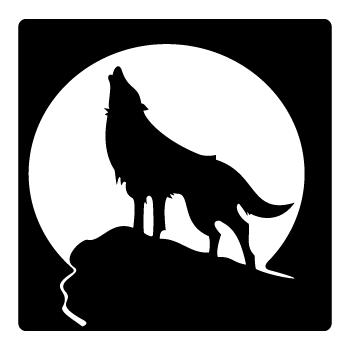         La Compagnie du Loup Sombre organise sa Brocante  – Vide grenier           Le Dimanche 09 Septembre 2018, de 6h30 heures à 18 heures          La manifestation aura lieu : Au site du vivier (ancienne caserne) 48 rue Bernard Lefèvre 02670 Folembray.          Pour une bonne organisation, seront acceptées les inscriptions qui nous seront parvenues avant le          Vendredi 31 Août 2018, accompagnées de leur règlement. La publicité sera assurée par la          presse locale, par voie d’affiches et site internet de la Compagnie du loup sombre. Tout sera mis en          œuvre  pour assurer le bon déroulement de cette manifestation.  Bienvenue à FOLEMBRAY. REGLEMENT  Art.1 : La manifestation Brocante Vide Grenier est réservée aux professionnels brocanteurs et aux Particuliers suivant la réglementation en vigueur (les particuliers devront déclarer sur l’honneur ne pas avoir participé à deux autres manifestations dans l’année civile (Article R 321.9 du code pénal)      Art.2 : Le jour de leur déballage, et afin de remplir le cahier d’enregistrement (contrôle des services de la               Préfecture de Police), les exposants particuliers devront obligatoirement être munis d’une pièce d’identité.         Les professionnels seront munis de leur carte professionnelle, leur N° de RC (ou leur extrait KBis).       Aucun exposant ne sera accepté sans ces pièces.        Art.3 : Une autorisation parentale est exigée pour les exposants mineurs.        Art.4 : Les participants certifient sur l’honneur ne vendre à cette occasion que des objets usagés. La vente          de biens neufs n’est pas autorisée.Art.5 : L’étiquetage des objets et marchandises exposés est obligatoire selon la réglementation en vigueur. Art.6: Le formulaire de demande de participation est à remplir de façon complète, d’une manière lisible. Art.7 : Les emplacements seront attribués dans l’ordre de réception des demandes. Les réservations non accompagnées de leur règlement seront considérées comme nulles. En raison des frais importants engagés, les annulations ne donneront lieu à aucun remboursement. Les emplacements sont attribués par la Compagnie du loup sombre et ne donnent lieu à aucune discussion. Art.8 : Le jour de la manifestation à partir de 6H30, les numéros d’emplacements attribués seront communiqués aux réservataires lors de leur arrivée sur les lieux, de sorte qu’ils puissent déballer à l’endroit réservé pour eux. Il est interdit de modifier la disposition des emplacements. Seul la Compagnie du loup sombre sera habilitée à le faire, si nécessaire. Art.9 : La Compagnie du loup sombre se réserve le droit de refuser toute candidature ou d’exclure tout exposant qui, à son avis, troublerait le bon ordre ou la moralité de la manifestation, et cela sans qu’il puisse être réclamé aucune indemnité d’aucune sorte.  Art.10 : La loi contre le racisme, la xénophobie ou antisémitisme, interdit l’exposition d’objets nazis. Art.11 : Les objets exposés demeurent sous l’entière responsabilité de leur propriétaire et seront assurés par leur soin. Les organisateurs déclinent toute responsabilité en cas de vol, perte ou détérioration pouvant survenir sur les stands ou dans le périmètre de la manifestation. Art.12 : Les exposants sont civilement responsables vis-à-vis des tiers pour tout accident, dommage ou perte qu’eux ou leur étal pourrait causer. La compagnie du loup sombre n’encourt aucune responsabilité quant aux préjudices, de quelques natures qu’ils soient, que l’exposant pourrait subir suite à la dégradation volontaire ou non du matériel placé sur la voie publique ou ceux qui seraient occasionnés à des tiers par un exposant. Art. 13 : Chaque participant apporte son matériel. Aucun étal, ni tréteau, table, chaise, sont fournis par la Compagnie du loup sombre. Art. 14 : La location d’un stand ne donne pas systématiquement droit à un Emplacement pour un véhicule. La présence des véhicules d’exposants n’est permise que dans des zones déterminées par l’organisateur.  Pour des raisons de sécurité et d’accès aux véhicules prioritaires, il est demandé aux exposants de sortir leur véhicule en dehors du périmètre de la brocante dès le déchargement effectué. Art.15 : L’exposant est prié de laisser l’endroit qu’il a occupé dans un état correct et devra libérer au plus tard à 18h 30. Des conteneurs poubelles sont mis à disposition par les organisateurs. Art. 16 : Tout exposant qui s’installera de sa propre initiative avant l’heure et hors emplacement prévu sera dans l’obligation de déménager son stand. Art. 17 : Par leur inscription, les exposants déclarent renoncer à tout recours contre la Compagnie du loup sombre et acceptent le règlement. Art. 18 : Les exposants s’engagent à respecter la législation en vigueur. Art. 19 : Les places réservées et non occupées à 8 heures 30 seront relouées sans aucun recours. Art. 20 : Tout exposant s’engage à ne pas remballer sa marchandise avant la fin de la manifestation à savoir 18h00 Art. 21 : Pour une bonne organisation, seront acceptées les inscriptions qui nous seront parvenues au Comité des Fêtes de Cusset avant le : Vendredi 31 Août 2018 accompagnées de leur règlement. Art. 22 : Aucun remboursement d’emplacement ne sera effectué, la brocante vide grenier aura lieu quel que soit la météo.                                                                  	Fait à Folembray le 16.07.2018 	 	 	 	 	 	 	 	Le Président de la Compagnie du loup sombre 	 	 	 	 	 	 	 	 	         Jean-Michel OUDOT 